Metodologias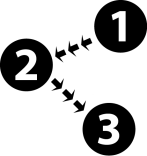 AulaActividade: Avaliação dos conhecimentosPreparação Prévia para Formadores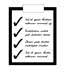 O formador deve actualizar os slides 27, 28, 29 e 31 com o programa da monitorização habitual da carga viral e o(s) teste(s) de contagem das células CD4, em conformidade com as directrizes adoptadas no país.                 
                    Duração: 60 minutos
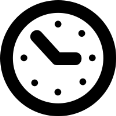 Objectivos da sessãoNo final da sessão, os participantes serão capazes de:Compreender a dinâmica da carga viral no decurso de uma infecção de HIVCompreender como a carga viral afecta o risco de transmissão e a evolução do HIVExplicar como a carga viral reage à terapia antiretroviral (TARV)Identificar o insucesso do tratamento por meio da carga viral Descrever o programa de testes da carga viralPerspectiva geral da sessãoCompreender a carga viral A carga viral e a infecção de HIV Evolução da doençaTransmissão da doençaMedição e documentação da carga viral  Reacção da carga viral à TARV (terapia antiretroviral)Insucesso do tratamentoCritériosMonitorização habitual e orientada da carga viral  Programa de monitorização da carga viral
Materiais necessários Slides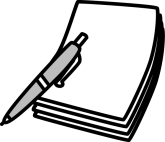 Papel gigante para o aconselhamento de adultos                 
                    Duração: 60 minutos
Objectivos da sessãoNo final da sessão, os participantes serão capazes de:Compreender a dinâmica da carga viral no decurso de uma infecção de HIVCompreender como a carga viral afecta o risco de transmissão e a evolução do HIVExplicar como a carga viral reage à terapia antiretroviral (TARV)Identificar o insucesso do tratamento por meio da carga viral Descrever o programa de testes da carga viralPerspectiva geral da sessãoCompreender a carga viral A carga viral e a infecção de HIV Evolução da doençaTransmissão da doençaMedição e documentação da carga viral  Reacção da carga viral à TARV (terapia antiretroviral)Insucesso do tratamentoCritériosMonitorização habitual e orientada da carga viral  Programa de monitorização da carga viral
Materiais necessários SlidesPapel gigante para o aconselhamento de adultosAula de 45 minutos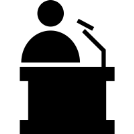 O formador fará o seguinte:Explicar o conceito de carga viralDescrever a relação entre a carga viral e a infecção de HIV, incluindo:Como a carga viral muda conforme a evolução da doençaComo a carga viral afecta a transmissão da doençaDiscutir como se mede a carga viral e como interpretar os resultadosDescrever como a carga viral reage à TARVExplicar a definição de insucesso do tratamento, incluindo:Descrever os critérios empregados para o insucesso do tratamentoExplicar a diferença entre a monitorização habitual e orientada da carga viral Apresentar dados que justifiquem o aconselhamento sobre a adesão, melhorar a supressão da carga viral, bem como a importância de aumentar o aconselhamento sobre a adesão.Discutir o programa de monitorização da carga viral para as crianças e adolescentes, mulheres grávidas ou a amamentar e adultos.Discutir a função do teste de contagem das células CD4.Actividade: 10 minutos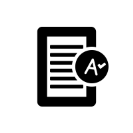 Actividade:  avaliação dos conhecimentosO facilitador efectuará uma avaliação dos conhecimentos dos participantes, utilizando 3 perguntas. Conclusão: 5 minutosPontos-chave a realçar no resumo:A carga viral prevê a evolução da doença do indivíduo e a futura transmissão do HIV para os seus parceiros sexuais ou de mãe para filhoNa maioria das pessoas, a carga viral diminuirá para níveis inferiores aos detectáveis em testes sanguíneos da carga viral após 6 meses de TARVO teste de carga viral é o método preferencial para detecção do insucesso do tratamento nos doentes em TARV e deve ser efectuado após 6 meses de TARV  Uma carga viral de <1000 cópias/ml indica uma resposta aceitável à TARVInsucesso do tratamento virológico: persistente (2 ou mais resultados do teste de CV >1.000 em que o teste inicial seja efectuado >6 meses de TARV e o 2º teste seja efectuado após o aconselhamento sobre a adesão e um mínimo de 3 meses de boa adesão)